　大分県医療機器開発アドバイザーに就任いただいている吉田安幸氏をお招きして、医療関連分野への新規参入を目指す県内企業の皆さまとの意見交換会を開催します。　３月１３日～１４日にかけて、全体でのテーマミーティングのほか、各社の抱える課題をフォローする個別面談・訪問などを行いますので、ご希望の方は以下にてお申込み下さい。【吉田安幸アドバイザーご紹介】【プログラム】◆平成３１年３月１３日（水）於：ソフィアホール（大分市東春日町17-20大分第2ｿﾌｨｱﾌﾟﾗｻﾞﾋﾞﾙ）１．個別面談　　　　　　１３：００～１５：００（１社あたり１時間程度）　　　参入企業の抱える課題等について助言・指導を行う個別相談を行います。２．テーマミーティング　１５：３０～１７：３０　　　医療関連分野への参入を目指す企業相互の意見交換を行います。　　　【テーマ（案）】：マーケティング手法・販路開拓３．懇親会　　　　　　　１８：００～２０：００（※会費制：４０００円程度・大分市内）◆平成３１年３月１４日（木）　於：県内訪問先企業４．個別訪問　　　　　　１０：００～１５：００（１社あたり２時間程度）参入企業の抱える課題等について助言・指導を希望する企業に赴いて行います。※　１又は４について希望企業が多い場合は事務局で調整させていただきます。【お申込み方法】必要事項をご記載の上、３月５日（火）までに以下お申込み先へFAX・メールにてお申込み下さい。【お申込み先・お問合せ先】大分県医療ロボット・機器産業協議会　事務局　担当　溝口TEL：097-506-3269、FAX：097-506-1753、e-mail：mizoguchi-takehiro@pref.oita.lg.jp東北大学をご卒業後、旭化成(株)に入社し、旭化成メディカル(株)代表取締役社長や旭化成(株)顧問などを歴任。旭化成メディカル(株)の社長在任中には、「東九州メディカルバレー構想」の策定を提唱され、構想の礎を築いていただきました。　　　平成２７年度からは大分県医療機器開発コーディネータ・アドバイザーにご就任いただき、医療機器メーカーの開拓や開発ニーズの提供、販路の拡大等、県内企業への指導・助言のためにご活動いただいています。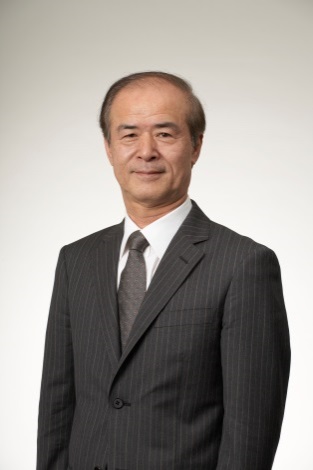 企業名参加希望（○又は×）参加希望（○又は×）参加希望（○又は×）参加希望（○又は×）TELFAX3/133/133/133/14e-mail1234所　属氏　名所　属氏　名個別相談・個別訪問での相談内容（希望者は必ずご記載下さい）個別相談・個別訪問での相談内容（希望者は必ずご記載下さい）個別相談・個別訪問での相談内容（希望者は必ずご記載下さい）個別相談・個別訪問での相談内容（希望者は必ずご記載下さい）個別相談・個別訪問での相談内容（希望者は必ずご記載下さい）個別相談・個別訪問での相談内容（希望者は必ずご記載下さい）個別相談・個別訪問での相談内容（希望者は必ずご記載下さい）個別相談・個別訪問での相談内容（希望者は必ずご記載下さい）